Ders	:	8Konu	:	SALiH AMEL               Amel kelimesi, sevap veya günahla karşılık bulan her türlü iş, çalışma ve fiil demektir. Kur’ân ve hadislerde daha çok  emir, yasak  ve tavsiyeler anlamında olup, dünya ve âhirette karşılığı mükâfat veya ceza gerektiren ameller olarak ifade edilir.       Kur’ân ve Sünnete uygun olan her türlü söz, fiil ve davranışlara ‘’Salih Amel’’ denir.  Salih amel, Allah’ın razı olduğu, kabul edip mükâfat vereceği amellerdir. Nitekim Kur’ân-ı Kerim’de yüce Rabbimiz şöyle buyurmaktadır:فَلَا تَعْلَمُ نَفْسٌ مَّا أُخْفِيَ لَهُم مِّن قُرَّةِ أَعْيُنٍ جَزَاء بِمَا كَانُوا يَعْمَلُونَ        ‘’Yaptıklarına karşılık olmak üzere kendilerine nice sevindirici ve göz aydınlatıcı nimetler saklandığını  hiç kimse bilemez.’’          Resulullah (s.a.v) :         ‘’İyi kullarım için hiçbir gözün görmediği, hiçbir kulağın işitmediği, hiçbir kimsenin hatırından geçiremediği nimetler hazırladım’’  buyurmaktadır.Olursa iman kâmil, amel güzel ve sâlih,Elbette ötelerde sana gülecek tâlih!..                                                                              		  (M.Necati Bursalı)          İnsan, imtihan için yaratılmıştır. Bu imtihanı kazanabilmek, iyi ve faydalı işler, salih ameller şart koşulmuştur. İnsan dünyada bununla denenmektedir. Cenab-ı Hakk:الَّذِي خَلَقَ الْمَوْتَ وَالْحَيَاةَ لِيَبْلُوَكُمْ أَيُّكُمْ أَحْسَنُ عَمَلًا وَهُوَ الْعَزِيزُ الْغَفُورُ         ‘’O ki, hanginizin daha güzel amel işleyeceğini sınamak için ölümü ve hayatı yaratmıştır. O, mutlak galiptir, çok bağışlayıcıdır’’          Amelin geçerli olması, imana bağlıdır. İman yoksa, amel geçerli değildir. Âyette: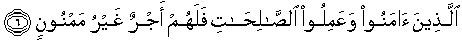 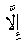      ‘’Ancak iman edip salih amel işleyenler hariç. Onlar için kesintisiz bir ecir vardır’’ 	Fıtrattaki güzelliği koruyan, Allah'ın rızısını gözeten, âhireti için güzel ve hayırlı işler yapan kimseler kurtuluşa ereceklerdir. Bunlar, Allah'ın birliğini tasdik ettiler, güzel ameller işlediler. Allah'ın rızasını birinci plâna aldılar. Onlara eksilmez sevap vardır.          Bunlar, alçaklık katına düşmez. İman ve amelin meyvelerini toplayacakları güzel bir sona doğru giderler. Kalplerinde iman nuru olan, dinî vazifeleri yerine getiren, namaz, oruç, zekât, hac, cihad gibi farzları yapanlara; kesilmeyen bir mükâfat vardır. Bunlar, âhirette selâmet ve saadete ulaşacaklardır.          Amel-i salih kısaca; Kur'ân ve Sünnete göre yaşamaktır. Rivayete göre mü'min bir kul öldüğü zaman Allah, onun iki yazıcı meleğine Kıyamet'e kadar onun kabrinin yanıbaşında ibâdetlerini yazmayı emreder. Çünkü o dünyada, ölümünden sonra da sevabı devam edecek salih ameller yaparak yaratılanların en hayırlısı olmuştur.إِنَّ الَّذِينَ آمَنُوا وَعَمِلُوا الصَّالِحَاتِ أُوْلَئِكَ هُمْ خَيْرُ الْبَرِيَّةِ        ''Şüphesiz iman edip,salih amel işleyenler, işte onlar yaratılanların en iyisidirler.''            Apaçık bir delil olan son peygambere iman edip, dini sadece Allah'a halis kılarak, imanlarının gereği olan salih ameller yapanlar; farzları, nafileleri yerine getirenler, muâmelât ve ukubâtta Allah'ın rızasına uygun davrananlar, yaratılanların en hayırlısıdırlar. Onlar, yaptıkları işler bakımından da, Allah katındaki makamları yönünden de en hayırlı olanlardır. Halkın en hayırlısı, hem iman edip hem de faydalı işler yapanlardır. İman edip, hayırlı işler yapmayanlar, en hayırlı olma özelliğine sahip olamazlar. Çünkü herkes; iman edip, kendi gücüne göre iyiliğe ve hayra çalışmalıdır.           İman edip, salih amel işleyenler, Allah'ı tasdik ettiler. Gönüllerinde, şirkten, nifaktan, küfürden ve şüpheden arınmış bir iman bulundurdular. Amellerini riyadan koruyup, karşılığını Allah'tan beklediler. İşte onlar yaratılmışların en hayırlısıdırlar.          Abdullah b. Ömer(r.a) şöyle der:              ''Vallahi mü'minler, Allah katında Kâbe 'den değerlidirler.'' Hasan-ı Basri'ye bu âyetin ne anlama geldiği sorulunca şöyle cevap vermiştir:          ''Melekler, ancak iman eden ve salih ameller işleyen mü'minlerle beraberdir. Onlara dua ederler.''           En değerli sermayemiz zamanımızdır. Kaybedilen para tekrar kazanılabilirlir. Ama insan; geçen zamanı; bütün parasını, malını verse, ömründen bir saniyeyi bile geri getiremez. Onun için, insan her anını iyi değerlendirmelidir.          Öyleyse; altın kazanmışsın, mal kazanmışsın, en iyi şekilde yaşamışsın ne faydası var? Bir gün bunların hepsini geride bırakıp gideceksin. Âhirete doğru bir sefer başlayacak. Bu yolculuğa hazırlıklı mısın? Yani, ömrün boş şeylerle, günahlarla, insanı yarın pişman edecek şeylerle niye geçsin? Ömrünü sefâletle değil, ibadetle, Hakk'a itaatle ve halka hizmetle geçireceksin.  Fahrüddin er-Râzî bu konuda şöyle demektedir:           ''Ben Asr Sûresi’nin mânâsını bir buz satıcısından öğrendim. Çünkü, o satıcı bağırıyor ve şöyle diyordu:Ana sermayesi eriyip yok olana merhamet ediniz! Ana sermayesi eriyip yok olana merhamet ediniz!''  Ben bu sözü duyunca :إِنَّ الْإِنسَانَ لَفِي خُسْرٍ           ‘’Şüphesiz ki insan zarardadır’’  âyetinin mânâsı budur, dedim.’’           Biz, günleri geçiriyoruz diye seviniyoruz. Halbuki her geçen gün ömürden eksilmek-tedir. Âlemlerin Rabbi, Rahman, Rahim, ve hesap gününün sahibi olan Allah'ı tasdik eden, O'na ihlasla  ibâdet ve itaat edeceklerine dair söz veren müslümanlar kurtuluşa ereceklerdir. İmandan sonra, Allah'ın razı olduğu, kabul ettiği hayırlı ve faydalı işler yapanlar da bu  âyetin kurtuluş müjdesine nail olurlar.Salih ameller genel olarak iki çeşittir:Bedenle yapılan ve kişinin bizzat kendisine faydası dokunanlar. Namaz,oruç, zikir gibi...Mal ve bedenle, veya hem mal, hem bedenle yapılan ve başkalarına faydası olanlar. Zekât, sadaka, cihad gibi...Bu çeşit amellerin en önemlisi de, Hakk’a dâvet ve Hak yolunda gayret göstermektir. Yani cihad etmek,başkalarını ıslah için çalışmaktır. Ama nefis bundan hoşlanmaz. Hadis’te şöyle buyurulmuştur:                                                      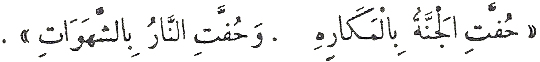        ''Cennet, nefsin hoşuna gitmeyen şeylerle, Cehennem de nefsin arzuları ile kuşatılmıştır.’’           Salih amellerin şartı, ihlastır. İhlas ise; amelde sadece Allah’ın rızasını gözetmektir. Cenab-ı Hakk şöyle buyurur:فَمَن كَانَ يَرْجُو لِقَاء رَبِّهِ فَلْيَعْمَلْ عَمَلًا صَالِحًا وَلَا يُشْرِكْ بِعِبَادَةِ رَبِّهِ أَحَدًا        ‘’Her kim Rabbine kavuşmayı arzu ederse salih bir amel işlesin ve Rabbine yaptığı ibadette hiçbir şeyi ortak koşmasın.’’ Ahmed b. Asım el-Antaki’ye :         -Allahu Teâlâ’nın razı olduğu amellerle meşgul olan bir kimse en çok nelerden sakınmalıdır? diye soruldu. O, şöyle cevap verdi:          -Yaptığı salih amelleri gözünde büyüterek kibirlenmekten; onlara güvenmekten; işlediği günahları, iyiliklerinin yanında küçük görüp unutmaktan sakınmalıdır.            Resulullah (s.a.v.):         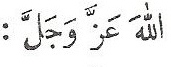 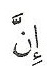 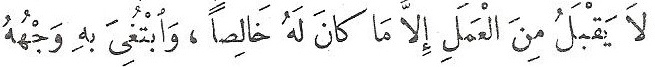    ‘’Allah (c.c.) sadece kendi rızasını kazanmak için, samimi olarak yapılan amelleri kabul eder’’  buyurmaktadır.            Sadece Allah rızası için salih amel işleyenler, sevinç içerisinde Rab’lerine kavuşurlar.Halife Süleyman b. Abdülmelik, Ebu Hazim’e:Yarın Allah’ın huzuruna nasıl çıkacağız? diye sorunca O, Güzel amel sahibi kimse, tıpkı sizden birinin yolculuktan dönüp evine, eşine ve çocuklarına kavuşması gibi sevinç, içinde Rabbi’nin huzuruna çıkar. Kötü ameller yapmış olan kimse ise, tıpkı kaçan kölenin, yakalanarak sahibinin huzuruna çıkarılması gibi, korku içinde Rabbinin huzuruna varır.                   Hak ne yüze, ne mala, ne küp, ne tasa bakar;                   Ancak amelinize, kalbe, ihlâsa bakar!                                                                       (M.Necati Bursalı) Alınacak Dersler:Ömür, Rabbimizden bize verilen bir sermayedir. Bunu, iman ve İslâm yolunda tüketmeliyiz.Biz,günlerimizi geçiriyoruz diye seviniyoruz. Halbuki geçen günler,ömrümüzden eksilmektedir.İslâm'a inanmayan, hakka tabi olmayan, dünyaya geliş gayesini kavramayan insan, zararda ve hüsrandadır.Nefsini, ömrünü, malını şer yolunda, günah yollarında harcayanlar, zararda ve hüsrandadır.İman edip salih amel işleyenler kurtulacaklardır.Öyleyse;hüsranda olanlardan değil,kurtuluşa erenlerden olmaya çalışmalıdır.Salih Amellerin en önemlisi; Hakk’a davet, Hak yolunda gayret göstermektir.Bizler cihada devam etmeli, yeryüzünün ıslahı için  çalışmaya devam etmeliyiz. Müslüman bir toplumda cihad ruhu yoksa, o toplum iflah olmaz, zilletten kurtulamaz.Hak ve hayır yolunda olanların başına çeşitli musîbetlerin ve belâların gelmesi,''Sünnetullah''tır. Bu zorluklara katlanmalı ve mücadeleye devam etmeliyiz.Not: Bu hafta, amellerimize riya karışıp-karışmadığını kontrol edelim.Kehf Sûresi 110.âyeti ezberleyelim.